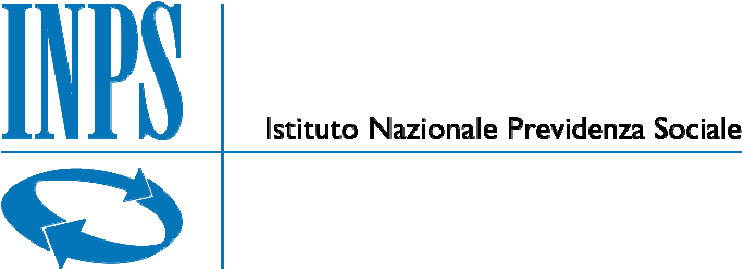 Via Zurlo, n. 11, CAP 86100 – CITTA’ CAMPOBASSO C.F. 80078750587 - P.IVA 02121151001Il sottoscritto:  									 Nato a: 					il					 in	qualità	di:	(indicare	la		carica,	anche	sociale)dell’impresa:  	con sede nel Comune di: 	Provincia di 	_ codice fiscale dell’O.E.:  		partita I.V.A.:  	CHIEDEChe l’impresa sopra indicata sia ammessa a partecipare alla procedura evidenziata in epigrafe,in qualità di:[I quadri sottostanti devono essere compilati solo in caso di raggruppamento temporaneo, consorzio ordinario, GEIE, costituendi o costituiti. In tal caso, per ciascun operatore occorrerà indicare la denominazione, la sede legale, la partita I.V.A., le categorie di competenza, la quota di partecipazione all’operatore plurisoggettivo e la quota di esecuzione della prestazione]nel caso di raggruppamenti temporanei o consorzi ordinari o GEIE non ancora costituiti si impegna, in caso di aggiudicazione, ad uniformarsi alla disciplina vigente con riguardo ai raggruppamenti temporanei o consorzi o GEIE ai sensi dell’art. 48 comma 8 del Codice e quindi a conferire mandato collettivo speciale con rappresentanza all’impresa qualificata come mandataria che stipulerà il contratto in nome e per conto delle mandanti/consorziate.nel caso di consorzio di cooperative e imprese artigiane o di consorzio stabile di cui all’art.45, comma 2 lett. b) e c) del Codice, indicare il consorziato per il quale concorre alla gara…………………………………………………………………………………………………… qualora il consorzio non indichi per quale/i consorziato/i concorre, si intende che lo stesso partecipa in nome e per conto proprio.[I quadri sottostanti devono essere compilati solo in caso di aggregazione di imprese di rete. In tal caso, per ciascun Operatore aderente occorrerà indicare la denominazione, la partita I.V.A., la sede legale, le categorie di lavori di competenza, la quota di partecipazione all’ Operatore plurisoggettivo e la quota di esecuzione dei lavori]Specificare se l’aggregazione di impresa di rete:è dotata di organo comune con potere di rappresentanza e di soggettività giuridica; in tal caso,	specificare	che	la	rete	concorre	per	le	seguenti	imprese: 	;è dotata di organo comune con potere di rappresentanza, ma priva di soggettività giuridica;è sprovvista di un organo comune, ovvero con organo comune privo del potere di rappresentanza, ovvero privo dei requisiti di qualificazione richiesti per assumere la veste di mandataria.Firma digitale del legale rappresentante/procuratoreNB la domanda di partecipazione è compilata e sottoscritta con le seguenti modalità:La domanda è sottoscritta con firma digitale nel caso di:raggruppamento temporaneo o consorzio ordinario costituiti: dalla mandataria/capofila;raggruppamento temporaneo o consorzio ordinario non ancora costituiti, da tutti i soggetti che costituiranno il raggruppamento o consorzio;aggregazioni di imprese aderenti al contratto di rete si fa riferimento alla disciplina prevista per i raggruppamenti temporanei di imprese, in quanto compatibile. In particolare:se la rete è dotata di un organo comune con potere di rappresentanza e con soggettività giuridica, ai sensi dell’art. 3, comma 4-quater, del D.L 10 febbraio 2009, n. 5, la domanda di partecipazione deve essere sottoscritta dal solo operatore economico che riveste la funzione di organo comune;se la rete è dotata di un organo comune con potere di rappresentanza ma è priva di soggettività giuridica, ai sensi dell’art. 3, comma 4-quater, del D.L. 10 febbraio 2009, n. 5, la domanda di partecipazione deve essere sottoscritta dall’impresa che riveste le funzioni di organo comune nonché da ognuna delle imprese aderenti al contratto di rete che partecipano alla gara;se la rete è dotata di un organo comune privo del potere di rappresentanza o se la rete è sprovvista di organo comune, oppure se l’organo comune è privo dei requisiti di qualificazione richiesti per assumere la veste di mandataria, la domanda di partecipazione deve essere sottoscritta dall’impresa aderente alla rete che riveste la qualifica di mandataria, ovvero, in ca so di partecipazione nelle forme del raggruppamento da costituirsi, da ognuna delle imprese aderenti al contratto di rete che partecipa alla gara.Nel caso di consorzio di cooperative e imprese artigiane o di consorzio stabile di cui all’art. 45, comma 2 lett. b) e c) del Codice, la domanda è sottoscritta dal consorzio medesimo.Alla domanda di partecipazione, dovrà essere in ogni caso allegata la copia scansionata firmata digitalmente di un documento di identità di ciascun soggetto sottoscrivente, in corso di validità.Recapiti presso i quali si intendono ricevere le comunicazioni della Stazione Appaltante (da indicarsi obbligatoriamente)Recapiti presso i quali si intendono ricevere le comunicazioni della Stazione Appaltante (da indicarsi obbligatoriamente)Domicilio elettoIndirizzo di posta elettronicaIndirizzo di posta elettronica certificata (PEC)Numero di telefonoNumero di faxImpresa individualeSocietàSpecificare il tipo di societàconsorzio stabileSocietàSpecificare il tipo di societàconsorzio tra imprese artigianeconsorzio tra società cooperative di produzione e lavoroGEIEaggregazione di imprese di rete	RTI /consorzio ordinario di concorrenti già costituito, composto dalle seguenti impreseRTI /consorzio ordinario di concorrenti non ancora costituito, composto dalle seguenti impreseOperatore Mandatario/ CapofilaPartita I.V.A.Sede legaleCategoria/e di      competenzaParti della prestazione/ Percentuale dipartecipazionePercentuale diesecuzioneOperatore Mandante/ConsorziataPartita I.V.A.Sede legaleCategoria/e di      competenzaParti della prestazione/ Percentuale dipartecipazionePercentuale di      esecuzioneOrgano comunePartita I.V.A.Sede legaleCategoria/e di      competenzaParti della prestazione/Percentuale di        partecipazionePercentuale di      esecuzioneOperatore aderente alla retePartita I.V.A.Sede legaleCategoria/e di      competenzaParti della prestazione/ Percentuale dipartecipazionePercentuale di      esecuzione